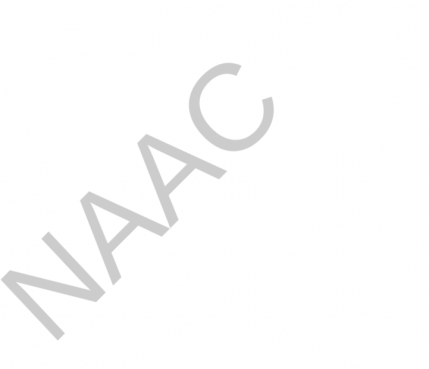 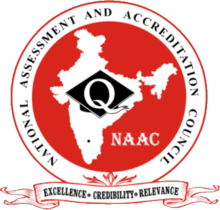 Yearly Status Report - 2019-2020University	StateType of Institution	Co-educationLocation	UrbanFinancial Status	stateName of the IQAC co-ordinator/Director	Prof. Shailendra SarafPhone no/Alternate Phone no.	+919826150327Mobile no.	9826150327Registered Email	iqacprsu@gmail.comAlternate Email	directoriqacprsu@gmail.comWebsite AddressWeb-link of the AQAR: (Previous Academic Year) https://www.prsu.ac.in/backend/web/t heme/iqac_uploads/AQAR%202018-19%20(25. 11.20).pdf25112020114748Whether Academic Calendar prepared during the yearYesif yes,whether it is uploaded in the institutional website: Weblink :https://www.prsu.ac.in/backend/web/them e/Upload_Data/Data/13057.pdfAccrediation DetailsDate of Establishment of IQAC	27-Nov-2003Internal Quality Assurance Systemsharing information to faculty, students, parents including information sharing via SMS, WhatsApp and email.Information to all the UTD heads including heads of affiliating colleges, Section officers faculty members is shared via. Email also. UTD departments and centres uses bulk SMS services for sharing information of events amongst the related fraternity on SoS basis. WhatsApp group of teacher’s associations of UTD, heads teaching faculty is also functional and is actively used to share the information. The existing partial MIS system embrace: Online Enrolment/Admission/Exam/ Result Processing facilities The University has outsourced the online facilities for the students like migration certificate, enrolment, admission, examination application form, duplicate mark sheet etc. The Students examination/result management system facilitates online application form filling and result processing. The student has facility to apply online for admission to UTD or affiliated college. This system / application is mobile friendly. The MIS for Ph.D. student information is under development. University formed NAD cell The University is member of NAD (National Academic depository) at university NAD cell has uploaded results of around two lacs students till date and further work in under process. Accounting Information System for finance department of university use an accounting information system (AIS) for tracking, accounting and financial activity for the University. The AIS to collect, store, retrieve, and process finance related data of university. The data from both internal sources (e.g., employees) and external sources (e.g., Students, Affiliated Colleges etc. offline/ online) is processed and manage through this system. Computerized Payroll System The University has adopted computerized payroll system. This payroll system process calculation salary payment, Income Tax details, advances etc. of University’s employees. This is too integrated for distribution of payments via. direct deposit, directly to their respective bank accounts. OMR BasedResult Processing The University has implemented OMR (Optical Mark Reading) based result processing. OMR based facility is currently used for admission to PG classes entrance exam of UTD and Centre for Basic Science Entrance exam evaluation along with processing of their results. Internet Webmail facility for Teaching, Non teaching, office bearers Students The University is providing 24x7 hours Internet facility to teaching, non teaching, office bearers and students. The use of internet will eventually promote the transfer of information ensuring the better utilization of resources. University is equipped with lease line internet facility with 100 Mbps speed under national knowledge scheme. Every section of university administration is facilitated with internet facility, also most of UTD departments have WiFi facilities. There are around 300 internet terminal points for desk top computer in university.Current university has provided webmail services to faculty members and office bearers. The university has its own sever for storage and hosting of information. University computer centre is in process of continuous upgrading and making required facility available to all the stake holders. the ERP system could not be established dye to continues lockdown in the University.Part B1.2.2 – Programmes in which Choice Based Credit System (CBCS)/Elective Course System implemented at the University level during the Academic year.– Curriculum Enrichment– Value-added courses imparting transferable and life skills offered during the year– Field Projects / Internships under taken during the year– Feedback System– Whether structured feedback received from all the stakeholders.– How the feedback obtained is being analyzed and utilized for overall development of the institution? (maximum 500 words)Feedback ObtainedThe University has strong questionnaire based feedback mechanisms as proposed by NAAC. The students are asked to give their feedback anonymously for the various courses being taught in the university and rating done in a scale of 1 to 4 [Excellent (4) Good (3) Satisfactory (2) and Unsatisfactory (1)]. Similar feedback are taken concerning all the permanent, adhoc and guest faculties also. The feedbacks obtained are then analyzed using Ms Office Excel and graphs drawn for depicting the particular course and faculty scores. The percent responses of the students for A, B, C or D scores for faculty are also calculated. General and department wise staff meetings conducted on a monthly or need basis are the platforms for teacher feedbacks. The feedbacks received from the students are discussed in details with respective faculty in the Staff Council meetings and teachers are continuously instructed to improve their teaching. The mean of concern in the various courses are identified from the feedback for further improvement. The suggestions made by the students are also taken into consideration. In each semester students are given a platform through Mentor- Mentee meetings, where they share their learning, challenges, grievances and suggestions in the presence of the teachers of the department.Remedial classes are held for slow learner. Regular meetings of nonteaching staff are also held, where they give feedbacks and suggestions. Alumni Executive Committee Meetings, Alumni Interfaces and Discussions form the platform for Alumni Feedback. Alumnae are invited to share their experience and success stories among students. Parents are invited well in advance for PTA meetings. Participation of parents is considered important. They are given orientation about the course and its features during PTA Meetings. Feedback and suggestions are taken during these meetings.CRITERION II – TEACHING- LEARNING AND EVALUATION– Student Enrolment and Profile– Demand Ratio during the year– Catering to Student Diversity– Student - Full time teacher ratio (current year data)– Teaching - Learning Process– Percentage of teachers using ICT for effective teaching with Learning Management Systems (LMS), E- learning resources etc. (current year data)– Students mentoring system available in the institution? Give details. (maximum 500 words)All the schools and institute of the University have different mentoring system. The schools have autonomy to deal with this system as the no. of students/ teachers, the nature requirement of the subject’s values. The mentors maintain the biographic details of each individual mentee including educational background and personal background. They also maintain record of their class-attendance, class-performance and academic progress. The mentors use both formal and informal means of mentoring. The mentoring, apart from its formal part, also exists as a robust informal mechanism to boost inclusiveness, gender sensitivity and social responsibility of students. Each mentor (faculty) is assigned with the mentees to resolve their issues. The idea is to establish a fear-free environment in the department. In general, the mentors encourages and help mentees to decide and establish their short and long-term goals to improve communication skill both oral and written to face interviews, to participate in group discussions etc. The department has mentoring programme for counselling and mentoring initiatives for students which enables the students to provide also feedback to teacher on curricular issues, infrastructure and administrative matters. The teachers and students of the department are divided in two groups and student can counsel with teachers of their respective group. Realizing the need for emotional well- being in students’ lives, department through mentor mentee program provides psychological counselling to students. Such counselling session are not a onetime exercise but a continuous process for the entire year so asto spread awareness on the issues which generate stress, anxiety and sadness which in turn impacts the academic performance and productivity of students. The departments have started a new initiative as per UGC guidelines Deeksharambh, which is a student induction programme to help new students adjust and feel comfortable in the new environment, inculcate in them the ethos and culture of the institution, help them build bonds with other students and faculty members, and expose them to a sense of larger purpose and self- exploration. The student induction programme intended to empower the aspirant learners to face the competitive world with confidence, open new horizons of life leading to character building based on Universal Human Values such as Truth, Righteous conduct, Love, Non-violence, Peace and assist in developing self-awareness, compassion and oneness.– Teacher Profile and Quality– Number of full time teachers appointed during the year– Honours and recognition received by teachers (received awards, recognition, fellowships at State, National, International level from Government, recognised bodies during the year )– Evaluation Process and Reforms– Number of days from the date of semester-end/ year- end examination till the declaration of results during the year– Average percentage of Student complaints/grievances about evaluation against total number appeared in the examinations during the year– Student Performance and Learning Outcomes– Program outcomes, program specific outcomes and course outcomes for all programs offered by the institution are stated and displayed in website of the institution (to provide the weblink)https://www.prsu.ac.in/sec-administrations/academic/syllabus/pg-courses– Pass percentage of students– Student Satisfaction Survey– Student Satisfaction Survey (SSS) on overall institutional performance (Institution may design the questionnaire) (results and details be provided as weblink) https://www.prsu.ac.in/backend/web/theme/iqac_download_uploads/2805202101510 7.pdf	CRITERION III – RESEARCH, INNOVATIONS AND EXTENSION– Promotion of Research and Facilities– Teachers awarded National/International fellowship for advanced studies/ research during the year– Number of JRFs, SRFs, Post Doctoral Fellows, Research Associates and other fellows in the Institution enrolled during the year– Resource Mobilization for Research– Research funds sanctioned and received from various agencies, industry and other organisations– Innovation Ecosystem– Workshops/Seminars Conducted on Intellectual Property Rights (IPR) and Industry-Academia Innovative practices during the year– Awards for Innovation won by Institution/Teachers/Research scholars/Students during the year– No. of Incubation centre created, start-ups incubated on campus during the year– Research Publications and Awards– Ph. Ds awarded during the year– Research Publications in the Journals notified on UGC website during the year– Books and Chapters in edited Volumes / Books published, and papers in National/International Conference Proceedings per Teacher during the year– Patents published/awarded/applied during the year– Bibliometrics of the publications during the last academic year based on average citation index in Scopus/ Web of Science or PubMed/ Indian Citation Index– h-Index of the Institutional Publications during the year. (based on Scopus/ Web of science)No Data Entered/Not Applicable !!!View File– Faculty participation in Seminars/Conferences and Symposia during the year– Consultancy– Revenue generated from Consultancy during the year– Revenue generated from Corporate Training by the institution during the year– Extension Activities– Number of extension and outreach programmes conducted in collaboration with industry, community and Non- Government Organisations through NSS/NCC/Red cross/Youth Red Cross (YRC) etc., during the year– Awards and recognition received for extension activities from Government and other recognized bodies during the year– Students participating in extension activities with Government Organisations, Non-Government Organisations and programmes such as Swachh Bharat, Aids Awareness, Gender Issue, etc. during the year– CollaborationsNo Data Entered/Not Applicable !!!View File– Number of Collaborative activities for research, faculty exchange, student exchange during the year– Linkages with institutions/industries for internship, on-the- job training, project work, sharing of research facilities etc. during the year– MoUs signed with institutions of national, international importance, other universities, industries, corporate houses etc. during the yearCRITERION IV – INFRASTRUCTURE AND LEARNING RESOURCES– Physical Facilities– Budget allocation, excluding salary for infrastructure augmentation during the year– Details of augmentation in infrastructure facilities during the year– Library as a Learning Resource– Library is automated {Integrated Library Management System (ILMS)}– Library Services– E-content developed by teachers such as: e-PG- Pathshala, CEC (under e-PG- Pathshala CEC (Under Graduate) SWAYAM other MOOCs platform NPTEL/NMEICT/any other Government initiatives & institutional (Learning Management System (LMS) etc– IT Infrastructure– Technology Upgradation (overall)– Bandwidth available of internet connection in the Institution (Leased line)1 MBPS/ GBPS– Facility for e-content– Maintenance of Campus Infrastructure– Expenditure incurred on maintenance of physical facilities and academic support facilities, excluding salary component, during the year– Procedures and policies for maintaining and utilizing physical, academic and support facilities - laboratory, library, sports complex, computers, classrooms etc. (maximum 500 words) (information to be available in institutional Website, provide link)Laboratory: The students use the laboratory facilities as per the semester time table to perform laboratory exercise of their respective semester.Equipment Issue and return registers in each laboratory are maintained on daily basis. Students are strictly instructed to be careful while using instruments. In addition to this, students use laboratory facilities in supervision of the laboratory in-charge. Instruments are maintained and repaired as and when necessary by either lab technicians or by annual maintenance. There is systematic disposal of waste of all types such as electronics, chemical and bio- waste degradable etc. Library: - It functions in the following manner 1. The requirement and list of books is taken from the concerned departments and HOD’s are involved in the process. The finalized list of required books is duly approved and signed by the Librarian. 2. Suggestion box is installed inside the reading room to take users feedback. Their continuous feedback helps a lot in introducing new ideas regarding library enrichment. 3. To ensure return of books, ‘no dues’ from the library is mandatory for students before appearing in exam. 4. Other issues weeding such as out of old titles, schedule of issue/ return of books etc. are chalked out / resolved by the librarian. 5. Books are issued for 2 weeks for students. It is advised not to keep the books beyond due date to avoid overdue fines. 6. SOUL software is used in Library. 7. The maintenance of the reading room and stock verification of library books is done regularly by library staff. There is provision of departmental library in some of SoS. Text books, subject related magazines, e learning CDs are the special features for students’ up gradation. Computers Software’s - The computers aremaintained in the Institution by “SoS in computer science”. This division provides the integrated IT services like smooth running of automation, up- gradation and maintenance of automation package, University website, troubleshooting of hardware, networking equipments including internet connectivity, procurement of hardware, software. Outsourcing is done for maintenance and repairing of IT infrastructure such as computers, internet facilities including Wi-Fi and broadband Physical facilities: The physical facilities including, Classrooms and Computers etc. are maintained by concerned schools and departments. The civil maintenance is headed by the Engineering section and there is provision of budget maintenance Academic and Support Facilities: The academic support facilities like library, the sports and the other platforms supporting over all development of the students like NSS, UGC coaching for Competitive examination etc. is open not only to the students but also to others in the surrounding with prior permission of the authority.Additionally:- • Medical officer and Lady Medical officer are posted in university Health Center for the students, teachers, officers and employees of the University • The Emergency Van (Bolero) is available in the university 247 hours for students and faculty at the time of emergency. Department wise annual stock verification is done by concerned Head of the Department.https://www.prsu.ac.in/indexCRITERION V – STUDENT SUPPORT AND PROGRESSION– Student Support– Scholarships and Financial Support– Number of capability enhancement and development schemes such as Soft skill development, Remedial coaching, Language lab, Bridge courses, Yoga, Meditation, Personal Counselling and Mentoring etc.,– Students benefited by guidance for competitive examinations and career counselling offered by the institution during the year– Institutional mechanism for transparency, timely redressal of student grievances, Prevention of sexual harassment and ragging cases during the year– Student Progression– Details of campus placement during the year– Student progression to higher education in percentage during the year– Students qualifying in state/ national/ international level examinations during the year (eg:NET/SET/SLET/GATE/GMAT/CAT/GRE/TOFEL/Civil Services/State Government Services)– Sports and cultural activities / competitions organised at the institution level during the year– Student Participation and Activities– Number of awards/medals for outstanding performance in sports/cultural activities at national/international level (award for a team event should be counted as one)6.2.2 – Implementation of e-governance in areas of operations:– Faculty Empowerment Strategies– Teachers provided with financial support to attend conferences / workshops and towards membership fee of professional bodies during the year– No. of teachers attending professional development programmes, viz., Orientation Programme, Refresher Course, Short Term Course, Faculty Development Programmes during the year– Faculty and Staff recruitment (no. for permanent recruitment):– Welfare schemes forlights in campus. Around 600KW Solar panels are to be installed though RESCO system. Energy Efficiency Optimization Schemes has been adopted by purchasing star rating electrical appliances and plan to replace incandescent light bulbs by cost effective, high efficient LEDs. In addition, proper placement of windows and skylights as well as the use of architectural features that reflect light into a building has reduced the need for artificial lighting. Energy conservation is achieved by optimum usage of lights and electrical appliances only when needed. The following Energy efficient lighting and Air conditioners are installed for use and demonstration. CFL’s, LED lights for inside and outdoor lighting, Energy efficient Five Star and three star Air conditioners are installed in the building Flat LCD screens installed with computers in replace of old CPU.– Differently abled (Divyangjan) friendliness– Inclusion and Situatedness– Human Values and Professional Ethics Code of conduct (handbooks) for various stakeholders– Activities conducted for promotion of universal Values and Ethics– Initiatives taken by the institution to make the campus eco-friendly (at least five)The university promotes the Care of Mother Earth initiative. One of the primary objectives under this initiative is to sensitize students on environmental issues and to motivate them to promote ecological justice and sustainable development. The University continues to support the eco-friendly initiativesin the campus. The following are the initiatives: • Massive Plantation, green cover with more than 500 plants. • Rain water harvesting • Landscaping with trees and plants development of Herbal garden • Works towards plastic free campus, reduced use of paper by digital initiatives • Solar powered lights • Waste management, purchased vehicle for collection and disposal of waste • Students under the initiative of NSS organize regular cleanliness drive to inculcate values of hygiene.Shramdan has been included in the time table.Part APart AData of the InstitutionData of the Institution1. Name of the InstitutionPANDIT RAVISHANKAR SHUKLA UNIVERSITYProf. Keshari Lal Verma Vice ChancellorYes09827114146Name of the head of the InstitutionPANDIT RAVISHANKAR SHUKLA UNIVERSITYProf. Keshari Lal Verma Vice ChancellorYes09827114146DesignationPANDIT RAVISHANKAR SHUKLA UNIVERSITYProf. Keshari Lal Verma Vice ChancellorYes09827114146Does the Institution function from own campusPANDIT RAVISHANKAR SHUKLA UNIVERSITYProf. Keshari Lal Verma Vice ChancellorYes09827114146Phone no/Alternate Phone no.PANDIT RAVISHANKAR SHUKLA UNIVERSITYProf. Keshari Lal Verma Vice ChancellorYes09827114146Mobile no.8527324400Registered Emailvc_raipur@prsu.ac.inAlternate Emailverma_kl@rediffmail.comAddressG.E. Road, AmanakaCity/TownRaipurState/UTChhattisgarhPincode4920102. Institutional Status2. Institutional StatusCycleGradeCGPAYear of AccrediationValidityValidityCycleGradeCGPAYear of AccrediationPeriod FromPeriod To1B+0200321-Mar-200320-Mar-20082B2.62201108-Jan-201107-Jan-20153A3.02201616-Dec-201615-Dec-2021Quality initiatives by IQAC during the year for promoting quality cultureQuality initiatives by IQAC during the year for promoting quality cultureQuality initiatives by IQAC during the year for promoting quality cultureItem /Title of the quality initiative by IQACDate & DurationNumber of participants/ beneficiariesNo Data Entered/Not Applicable!!!No Files Uploaded !!!No Data Entered/Not Applicable!!!No Files Uploaded !!!No Data Entered/Not Applicable!!!No Files Uploaded !!!8. Provide the list of Special Status conferred by Central/ State Government- UGC/CSIR/DST/DBT/ICMR/TEQIP/World Bank/CPE of UGC etc.8. Provide the list of Special Status conferred by Central/ State Government- UGC/CSIR/DST/DBT/ICMR/TEQIP/World Bank/CPE of UGC etc.8. Provide the list of Special Status conferred by Central/ State Government- UGC/CSIR/DST/DBT/ICMR/TEQIP/World Bank/CPE of UGC etc.9. Whether composition of IQAC as per latest NAAC guidelines:YesYesUpload latest notification of formation of IQACView FileView File10. Number of IQAC meetings held during the year :1717The minutes of IQAC meeting and compliances to the decisions have been uploaded on the institutional websiteYesYesUpload the minutes of meeting and action taken reportView FileView File11. Whether IQAC received funding from any of the funding agency to support its activities during the year?YesYesIf yes, mention the amount100000100000Year2020202012. Significant contributions made by IQAC during the current year(maximum five bullets)12. Significant contributions made by IQAC during the current year(maximum five bullets)12. Significant contributions made by IQAC during the current year(maximum five bullets)Recommendation for NIRF, AQAR & SSRRecommendation for NIRF, AQAR & SSRRecommendation for NIRF, AQAR & SSRSuggestion for the Review of CBCS, Outcome-Based Learning and Blended Learning, Revision of Syllabus, Examinations and Reforms, University-Industry PartnershipSuggestion for the Review of CBCS, Outcome-Based Learning and Blended Learning, Revision of Syllabus, Examinations and Reforms, University-Industry PartnershipSuggestion for the Review of CBCS, Outcome-Based Learning and Blended Learning, Revision of Syllabus, Examinations and Reforms, University-Industry PartnershipPromotion of Research and Constitution of Research Promotion CellPromotion of Research and Constitution of Research Promotion CellPromotion of Research and Constitution of Research Promotion CellReady Reckoner for faculty membersReady Reckoner for faculty membersReady Reckoner for faculty membersView FileView FileView File13. Plan of action chalked out by the IQAC in the beginning of the academic year towards Quality Enhancement and outcome achieved by the end of the academic year13. Plan of action chalked out by the IQAC in the beginning of the academic year towards Quality Enhancement and outcome achieved by the end of the academic year14. Whether AQAR was placed before statutory body ?Yes15. Whether NAAC/or any other accredited body(s) visited IQAC or interacted with it to assess the functioning ?No16. Whether institutional data submitted to AISHE:YesYear of Submission2020Date of Submission04-Feb-202017. Does the Institution have Management Information System ?YesIf yes, give a brief descripiton and a list of modules currently operational (maximum 500 words)Partial the University has partial Management Information System (MIS) forCRITERION I – CURRICULAR ASPECTS1.1 – Curriculum Design and Development1.1.1 – Programmes for which syllabus revision was carried out during the Academic year1.1.2 – Programmes/ courses focussed on employability/ entrepreneurship/ skill development during the Academic year1.2 – Academic Flexibility1.2.1 – New programmes/courses introduced during the Academic yearProgramme/CourseProgramme SpecializationDates of IntroductionNillNilNillNo file uploaded.No file uploaded.No file uploaded.Name of programmes adopting CBCSProgramme SpecializationDate of implementation of CBCS/Elective Course SystemNillNilNillValue Added CoursesDate of IntroductionNumber of Students EnrolledNilNillNillNo file uploaded.No file uploaded.No file uploaded.Project/Programme TitleProgramme SpecializationNo. of students enrolled for Field Projects / InternshipsNo Data Entered/Not Applicable !!!No Data Entered/Not Applicable !!!View FileView FileView FileStudentsYesTeachersYesEmployersYesAlumniYesParentsYesName of the ProgrammeProgramme SpecializationNumber of seats availableNumber of Application receivedStudents EnrolledNo Data Entered/Not Applicable !!!No Data Entered/Not Applicable !!!No Data Entered/Not Applicable !!!No Data Entered/Not Applicable !!!View FileView FileView FileView FileView FileYearNumber of students enrolled in the institution (UG)Number of students enrolled in the institution (PG)Number of fulltime teachers available in the institution teaching only UG coursesNumber of fulltime teachers available in the institution teaching only PG coursesNumber of teachers teaching both UG and PG courses2019907207034110110Number of Teachers on RollNumber of teachers using ICT (LMS, e-Resources)ICT Tools and resources availableNumber of ICT enabled ClassroomsNumberof smart classroomsE-resources and techniques used11011046143132939View File of ICT Tools and resourcesView File of ICT Tools and resourcesView File of ICT Tools and resourcesView File of ICT Tools and resourcesView File of ICT Tools and resourcesView File of ICT Tools and resourcesView File of E-resources and techniques usedView File of E-resources and techniques usedView File of E-resources and techniques usedView File of E-resources and techniques usedView File of E-resources and techniques usedView File of E-resources and techniques usedNumber of students enrolled in the institutionNumber of fulltime teachersMentor : Mentee Ratio29771101:27No. of sanctioned positionsNo. of filled positionsVacant positionsPositions filled during the current yearNo. of faculty with Ph.D216110106Nill104Year of AwardName of full time teachers receiving awards from state level, national level, international levelDesignationName of the award, fellowship, received from Government or recognized bodiesNo Data Entered/Not Applicable !!!No Data Entered/Not Applicable !!!No Data Entered/Not Applicable !!!No Data Entered/Not Applicable !!!View FileView FileView FileView FileProgramme NameProgramme CodeSemester/ yearLast date of the last semester-end/ year- end examinationDate of declaration of results of semester- end/ year- end examinationNo Data Entered/Not Applicable !!!No Data Entered/Not Applicable !!!No Data Entered/Not Applicable !!!No Data Entered/Not Applicable !!!No Data Entered/Not Applicable !!!View FileView FileView FileView FileView FileNumber of complaints or grievances about evaluationTotal number of students appeared in the examinationPercentageNill29550Programme CodeProgramme NameProgramme SpecializationNumber of studentsNumber of students passedPass Percentageappeared in the final year examinationin final year examinationNo Data Entered/Not Applicable !!!No Data Entered/Not Applicable !!!No Data Entered/Not Applicable !!!No Data Entered/Not Applicable !!!No Data Entered/Not Applicable !!!View FileView FileView FileView FileView FileView FileTypeName of the teacher awarded the fellowshipName of the awardDate of awardAwarding agencyNationalDr. N. K.ChakradhariINSA Visiting Fellowship02/03/2020INSA, NewDelhiNo file uploaded.No file uploaded.No file uploaded.No file uploaded.No file uploaded.Name of Research fellowshipDuration of the fellowshipFunding AgencyJRFs [23 Nos]1825DHR-ICMR, New DelhiCSIR-SERB, New Delhi UGC, New Delhi DHR-ICMR, New Delhi DST, New Delhi CSIR, New Delhi ICSSR, New DelhiSRFs [06 Nos]1460CSIR, New Delhi UGC, New DelhiPost Doctoral Fellows. [02 Nos]730UGC, New Delhi: ICSSR, MHRD, New DelhiUniversity Res.Scholoarship [02 Nos]1095Pt. R. S.U., RaipurOther fellows [03 Nos.]1095DST-SERB, DST-INSPIRE,UGC, New DelhiView FileView FileView FileNature of the ProjectDurationName of the funding agencyTotal grant sanctionedAmount received during the yearMajor Projects1460ICSSR, NewDelhi DRDO, New Delhi DBT, New Delhi DST-FIST,New Delhi DST- SERB, New DelhiCCOST, Raipur2801700016756168UGC, New Delhi DHR-ICMR, NewDelhiMinor Projects1095CGCOST,Raipur ICHR, New Delhi1550000609375Interdiscipli nary Projects1095DBT, NewDelhi32330001415000Projects sponsored bythe University730Pt.Ravishankar Shuka Univeristy, Raipur150000150000Any Other (Specify)1460Social WelfrareDepartment, Raipur Election Commision of India, New Delhi UGC, New Delhi28400001790000View FileView FileView FileView FileView FileTitle of workshop/seminarName of the Dept.DateNo Data Entered/Not Applicable !!!No Data Entered/Not Applicable !!!No Data Entered/Not Applicable !!!View FileView FileView FileTitle of the innovationName of AwardeeAwarding AgencyDate of awardCategoryNo Data Entered/Not Applicable !!!No Data Entered/Not Applicable !!!No Data Entered/Not Applicable !!!No Data Entered/Not Applicable !!!No Data Entered/Not Applicable !!!View FileView FileView FileView FileView FileIncubation CenterNameSponsered ByName of the Start-upNature of Start- upDate of CommencementNilNilNilNilNilNillNo file uploaded.No file uploaded.No file uploaded.No file uploaded.No file uploaded.No file uploaded.Name of the DepartmentNumber of PhD's AwardedSoS in Anthropology4SoS in Biotechnology2SoS in Chemistry4SoS in Comparative Religion and Philosophy Yoga2SoS in Economics3SoS in Environmental Science1SoS in Geography4SoS in History1SoS in Law1SoS in Library Information Science2SoS in Life Science2SoS in Physical Education5SoS in Physics Astrophysics5SoS in Psychology2School of Regional Studies Research1SoS in Sociology4TypeDepartmentNumber of PublicationAverage Impact Factor (if any)No Data Entered/Not Applicable !!!No Data Entered/Not Applicable !!!No Data Entered/Not Applicable !!!No Data Entered/Not Applicable !!!View FileView FileView FileView FileDepartmentNumber of PublicationNo Data Entered/Not Applicable !!!No Data Entered/Not Applicable !!!View FileView FilePatent DetailsPatent statusPatent NumberDate of AwardDr. Vishal JainPublished20202102487510/07/2020Dr. Deependra SinghPublished20202102657409/10/2020Dr. Manju SinghPublished20202102657409/10/2020View FileView FileView FileView FileTitle of the PaperName of AuthorTitle of journalYear of publicationCitation IndexInstitutional affiliation as mentioned in the publicationNumber of citations excluding self citationNo Data Entered/Not Applicable !!!No Data Entered/Not Applicable !!!No Data Entered/Not Applicable !!!No Data Entered/Not Applicable !!!No Data Entered/Not Applicable !!!No Data Entered/Not Applicable !!!No Data Entered/Not Applicable !!!View FileView FileView FileView FileView FileView FileView FileTitle of theName ofTitle of journalYear ofh-indexNumber ofInstitutionalPaperAuthorpublicationcitationsaffiliation asexcluding selfmentioned incitationthe publicationNumber of FacultyInternationalNationalStateLocalAttended/Semi nars/Workshops52178186Presented papers3011985Resource persons1002324916View FileView FileView FileView FileView FileName of the Consultan(s) departmentName of consultancy projectConsulting/Sponsoring AgencyRevenue generated (amount in rupees)NilNilNil0No file uploaded.No file uploaded.No file uploaded.No file uploaded.Name of the Consultan(s) departmentTitle of the programmeAgency seeking / trainingRevenue generated (amount in rupees)Number of traineesSoS in BiotechnologyResearch Trai ning/DissertationVarious AcademicInstitutions18000014No file uploaded.No file uploaded.No file uploaded.No file uploaded.No file uploaded.Title of the activitiesOrganising unit/agency/ collaborating agencyNumber of teachers participated in such activitiesNumber of students participated in such activitiesNo Data Entered/Not Applicable !!!No Data Entered/Not Applicable !!!No Data Entered/Not Applicable !!!No Data Entered/Not Applicable !!!View FileView FileView FileView FileName of the activityAward/RecognitionAwarding BodiesNumber of students BenefitedNilNilNilNillNo file uploaded.No file uploaded.No file uploaded.No file uploaded.Name of the schemeOrganising unit/Agen cy/collaborating agencyName of the activityNumber of teachers participated in such activitesNumber of students participated in such activitesNature of activityParticipantSource of financial supportDurationNo Data Entered/Not Applicable !!!No Data Entered/Not Applicable !!!No Data Entered/Not Applicable !!!No Data Entered/Not Applicable !!!View FileView FileView FileView FileNature of linkageTitle of the linkageName of the partnering institution/ industry/research lab with contact detailsDuration FromDuration ToParticipantNo Data Entered/Not Applicable !!!No Data Entered/Not Applicable !!!No Data Entered/Not Applicable !!!No Data Entered/Not Applicable !!!No Data Entered/Not Applicable !!!No Data Entered/Not Applicable !!!View FileView FileView FileView FileView FileView FileOrganisationDate of MoU signedPurpose/ActivitiesNumber of students/teachers participated under MoUsCSIR-IICTHyderabad/ SoS in Chemistry NCNR07/08/2019Mutual Collaboration15IITM Pune08/08/2019Mutual Collaboration12CGCOST20/08/2019Mutual Collaboration15The Grand Neelam Hotel, Raipur25/06/2020As Training partner forproposed skill based courses3No file uploaded.No file uploaded.No file uploaded.No file uploaded.Budget allocated for infrastructure augmentationBudget utilized for infrastructure development220780007261000FacilitiesExisting or Newly AddedCampus AreaExistingClass roomsNewly AddedLaboratoriesNewlyAddedSeminar HallsNewlyAddedClassrooms with LCD facilitiesNewlyAddedClassrooms with Wi-Fi OR LANNewlyAddedSeminar halls with ICT facilitiesNewlyAddedVideo CentreExistingExistingValue of the equipment purchased during the year (rs. in lakhs)NewlyAddedNumber of important equipments purchased (Greater than 1-0 lakh)during the current yearNewlyAddedOthersNewlyAddedView FileView FileView FileName of the ILMS softwareNature of automation (fully or patially)VersionYear of automationSOUL (Software for UniversityLibraryPartiallySOUL 2.02005Library Service TypeExistingExistingNewly AddedNewly AddedTotalTotalText Books1354415365402NillNill1354415365402e-Books28815406806NillNill28815406806Journals78266561NillNill78266561e- Journals292726627NillNill292726627Digital Database4NillNillNill4NillCD & Video2513898NillNill2513898Weeding (hard &soft)8111Nill1811281128112View FileView FileView FileView FileView FileView FileView FileName of the TeacherName of the ModulePlatform on which module is developedDate of launching e- contentProf. Meeta JhaNRC-PsychologySWAYAM11/11/2020No file uploaded.No file uploaded.No file uploaded.No file uploaded.TypeTotal Co mputersComputer LabInternetBrowsing centersComputer CentersOfficeDepartme ntsAvailable Bandwidt h (MBPS/ GBPS)OthersExistin g62836840510162820610Added39811001800Total66737641610162921410Name of the e-content development facilityProvide the link of the videos and media centre and recording facilityNilNillAssigned Budget on academic facilitiesExpenditure incurred on maintenance of academic facilitiesAssigned budget on physical facilitiesExpenditure incurredon maintenance of physical facilites408000040800002840000012376000Name/Title of the schemeNumber of studentsAmount in RupeesFinancial Support from institutionCG Post metric ScholarshipUniversity Research Fund, CBS Scholarship103023896563Financial Support from Other Sourcesa) NationalUGC- JRF/SRF, CSIR-UGC-JRF/SRF, ICHR, ICSSR/RGNF,ONGC1064202000b)InternationalNilNill0View FileView FileView FileView FileName of the capability enhancement schemeDate of implemetationNumber of students enrolledAgencies involvedNo Data Entered/Not Applicable !!!No Data Entered/Not Applicable !!!No Data Entered/Not Applicable !!!No Data Entered/Not Applicable !!!View FileView FileView FileView FileYearName of theNumber ofNumber ofNumber ofNumber ofschemebenefitedbenefitedstudents whostudentsp placedstudents forstudents byhave passedincompetitivecareerthe comp. examexaminationcounselingactivitiesNo Data Entered/Not Applicable !!!No Data Entered/Not Applicable !!!No Data Entered/Not Applicable !!!No Data Entered/Not Applicable !!!No Data Entered/Not Applicable !!!No Data Entered/Not Applicable !!!View FileView FileView FileView FileView FileView FileTotal grievances receivedNumber of grievances redressedAvg. number of days for grievance redressal2214On campusOn campusOn campusOff campusOff campusOff campusNameof organizations visitedNumber of students participatedNumber of stduents placedNameof organizations visitedNumber of students participatedNumber of stduents placedNilNillNillICICIPrudential104No file uploaded.No file uploaded.No file uploaded.No file uploaded.No file uploaded.No file uploaded.YearNumber of students enrolling into higher educationProgramme graduated fromDepratment graduated fromName of institution joinedName of programme admitted toNo Data Entered/Not Applicable !!!No Data Entered/Not Applicable !!!No Data Entered/Not Applicable !!!No Data Entered/Not Applicable !!!No Data Entered/Not Applicable !!!No Data Entered/Not Applicable !!!View FileView FileView FileView FileView FileView FileItemsNumber of students selected/ qualifyingNET68SET98SLET3GATE26View FileView FileActivityLevelNumber of ParticipantsNo Data Entered/Not Applicable !!!No Data Entered/Not Applicable !!!No Data Entered/Not Applicable !!!View FileView FileView FileYearName of the award/medalNational/ InternaionalNumber of awards for SportsNumber of awards for CulturalStudent ID numberName of the studentNo Data Entered/Not Applicable !!!No Data Entered/Not Applicable !!!No Data Entered/Not Applicable !!!No Data Entered/Not Applicable !!!No Data Entered/Not Applicable !!!No Data Entered/Not Applicable !!!No Data Entered/Not Applicable !!!View File5.3.2 – Activity of Student Council & representation of students on academic & administrative bodies/committees of the institution (maximum 500 words)5.3.2 – Activity of Student Council & representation of students on academic & administrative bodies/committees of the institution (maximum 500 words)The student council was constituted in the month of September, 2019 and oath ceremony was conducted on 5th October 2019 where Pushpkant Sahu (President), Sonia Chawla (Vice-president), Suruchi Sarda (Secretary), Dhanendra Yadu (Joint- secretary) and 70 class representatives hadtaken oath for smooth running of the student council. The following are the role and responsibilities of student council during the academic session: 1. The student councilhelped in transferring the academic issues/problems from the studentsof respective School of Studies (SOS) to members of the staff and management of the university. 2.Thestudents from different SOS actively participated in several cultural activities such as literary, cultural, artistic, and innovative and sports activities to bring out their leadership and creative talents. 3. The class representatives (CR) conveyed their views and suggestions related to faculty, subjects, syllabus and other things to the student council. 4. The CR from different SOS actively participated in several seminars, conferences and presentations to enhance the academic activity in their departments. 5. The university constituted the “Discipline Committee” will following composition president Mr. Pushpakant Sahu from Basic Sciences, Vice-president Miss Sonia Chawla from SOS in Psychology Vice-president and Suruchi Sarda Secretary from Centre of Basic Sciences were the members of this committee. The objectives of making this “Discipline Committee” in the campus are as follow: (i) To make sure the calm and peaceful academic environment (ii) To prevent the conflicts among the students (iii) To ensure good and healthy practices in the campus All the members of student union helped in maintaining the peaceful academic environment in the university campus. 6. As per the culture of Pt. R.S.U. for the academic year 2019-20, the Youth Festival was organized in the university premise from 6-8th November, 2020 with the objective to provide platform for the students to showcase their talent with competitive spirit. In the festival students from various schools and colleges participated in different literary and cultural activities. The function revealed many aspects of our culture before the audience. 7. In the month of March, four day University fest-Umang-2020 was conducted from 4-7th march with the objective to promote unity, sportsmanship, leadership qualities and to build up team work amongst students. The cultural activities such as Sketching, Painting, Salad Decoration, Quiz, Extempore, Poem Recitation, Photography, Debate, Solo Singing, Group Instrumental, Group Instrumental, Drama, Drama, Rangoli, Group Singing, Stand- up comedy, Solo Dance, Group Dance, Beauty with Brain were performed before the audience. Moreover, the sports activities such Cricket, Football, volleyball, tug of war, Kabaddi, Long jump, Running (100, 200, 400 m), Relay race (100x4), Shot-Put, Badminton are Chess were organized in the campus. Finally the day ended up with the valedictory function in which prize distribution for various events took place leading to the huge success of the event. In the whole period various sports, literary and cultural activities were organised simultaneously.All these practices showed the active engagement of student council in academic and administrative bodiesfor skill development of student and also the progress of the university.5.4 – Alumni Engagement5.4 – Alumni Engagement5.4.1 – Whether the institution has registered Alumni Association?5.4.1 – Whether the institution has registered Alumni Association?YesYesThe School has a registered Alumni Association, since 2010. The Association is registered (Registration No. 29709) under the Firm and Societies, Government of Chhattisgarh, Division Raipur. More than 100 members have joined the association, out of which 88 members were registered as Life Members. Most ofthe members are working in various Government and private organizations occupying prestigious positions. The Association aims to promote researchers for innovative research and development for the benefit of society, the environment, and the world. The association has taken another step for gaining a wider approach and has started an online academic Journal the “NewBioWorld”, a journal of Biological Sciences. It is an official publication of the Alumni Association of Biotechnology, Raipur, India. This journal is edited by an international group of eminent researchers and is peer-reviewed under the responsibility of the Alumni Association of Biotechnology.5.4.2 – No. of registered Alumni:21005.4.3 – Alumni contribution during the year (in Rupees) :4200005.4.4 – Meetings/activities organized by Alumni Association :The 8th Annual Meeting of this association has been organized on November 9, 2019. All the members were actively participated and discussed about various activities such as the publication of the online journal, welcome and mentoring of new members, future planning, management of the association, etc.CRITERION VI – GOVERNANCE, LEADERSHIP AND MANAGEMENT6.1 – Institutional Vision and Leadership6.1.1 – Mention two practices of decentralization and participative management during the last year (maximum 500 words)University functions in well-organized and defined modus to ensure that the leadership moves closer to the key stakeholders and facilitate opportunities for participatory governance at all levels of decision making. The University Act 1973, and amended up-to date designates the following as the statutory committees viz. Executive Council, Academic Council, Standing Committee, Budget Committee, Finance Committee, Board of Studies, Faculties and other bodies as per Act, of the University, to suggest the measures in executing efficient and effective academic, administrative and policy matters for the University.Additionally, Cells (interdepartmental linkage cell, Research promotion cell, Woman harassment prevention cell etc.), Centres (Centre For Cognitive Science, Centre For Nano Science and Nano Technolog, Centre For Geriatrics and Gerontology, NCNR etc.) committees like Grievance, Internal Complaint Committee, Anti Ragging Committee, NSS Committee, Student Council, etc. have also been constituted and renewed in stipulated time. For smooth functioning of departmental activities, departmental committees have been constituted every year and duties are assigned to respective teachers, office staffs and students. These cells, centres and committees work in an independent style but in the coordination with the Head. The composition of all these Statutory and non-statutory bodies having members from the various segments as stakeholders clearly indicates the decentralized and participative nature within the ambit of Acts and Statutes of the University. The participatory governance and decentralization practices are not only followed in execution processes, but also in policy matters, as viable. At execution point, the autonomy is practiced both in academic, and administrative activities. The academic activities are decentralized in the University through 29 Schools of Studies administered by respective Deans and HODs. Delegation of autonomy to teaching departments allowed liberty in structuring, revision/reformulation of courses and syllabi, introduction and implementing the student-centric programmes, adoption of mentoring system etc., which resulted in efficient and effective academic functioning. In the situation of current pandemic conductionsdepartments of UTD having varied norms and curriculum structure were given autonomy for conduction of routine activity/functioning, conduction of classes, internal practical examination within the guidelines issued as per the central state pandemic control statuaries bodies. At administrative end also, the university practices decentralization and participative management, be it financial administration or otherwise. Introduction of internal academic and financial audit at campus level. The HODs and Assistant/Deputy Registrar of various sections have been given financial powers up to prescribed limits for smooth day-to-day working of the university. Further on the recommendations of committees like Departmental and Central Purchase Committee financial decisions are taken by the Registrar, Hon’ble Vice-Chancellor and Executive Council, thereby creating a hierarchy reflecting a true picture of decentralization and participative management in university. Such provisions provide opportunity for open discussion with the teaching and non-teaching staff which, in turn, encourages the involvement of the staff for the improvement of effectiveness and efficiency of the institutional processdepartments of UTD having varied norms and curriculum structure were given autonomy for conduction of routine activity/functioning, conduction of classes, internal practical examination within the guidelines issued as per the central state pandemic control statuaries bodies. At administrative end also, the university practices decentralization and participative management, be it financial administration or otherwise. Introduction of internal academic and financial audit at campus level. The HODs and Assistant/Deputy Registrar of various sections have been given financial powers up to prescribed limits for smooth day-to-day working of the university. Further on the recommendations of committees like Departmental and Central Purchase Committee financial decisions are taken by the Registrar, Hon’ble Vice-Chancellor and Executive Council, thereby creating a hierarchy reflecting a true picture of decentralization and participative management in university. Such provisions provide opportunity for open discussion with the teaching and non-teaching staff which, in turn, encourages the involvement of the staff for the improvement of effectiveness and efficiency of the institutional process6.1.2 – Does the institution have a Management Information System (MIS)?6.1.2 – Does the institution have a Management Information System (MIS)?6.1.2 – Does the institution have a Management Information System (MIS)?PartialPartial6.2 – Strategy Development and Deployment6.2 – Strategy Development and Deployment6.2 – Strategy Development and Deployment6.2.1 – Quality improvement strategies adopted by the institution for each of the following (with in 100 words each):6.2.1 – Quality improvement strategies adopted by the institution for each of the following (with in 100 words each):6.2.1 – Quality improvement strategies adopted by the institution for each of the following (with in 100 words each):Strategy TypeDetailsCurriculum DevelopmentRoutine up-gradation and modification of curriculum by the Board of Studies, Standing committee, Academic Planning and Evaluation Board, Academic Council and Staff council is done with a viewto inculcate required skills and knowledge in students. Above universities committees also take into consideration recommendations for updating / revision of lab course and theory sections by various affiliating statuaries bodies like PCI, AICTE, DBT, DST etc. Provision for inclusion of new elective is also practised papers (Recently Quantum Optics in M. Tech.Photonics in M.Sc Electronics are included) as per the recommendation of BoS. Online Orientation/ Workshop/Training course is made available through the MOOC platform SWAYAM and university HRDC.Teaching and LearningIn view to make this process effective, use of smart information- communication technology is upgraded and all the 29 UTD are provided withlatest internet based interactive board and wifi projector classrooms.Faculties have been provided opportunity to get trained in online learning platforms and online teaching learning resources through MOOCs by University HRDC. In view of Covid-19 pandemic, latest pedagogical tools (E-pathshaala, UGC-Inflibnet, Digital Library facility, Online classes with virtual practicals on MOOCs Platefrom, Google classroom, ZOOM etc.) were adopted. Think-group/pair-share technique of learning, outreach programme, online internship, collaborative teaching and innovations (open book test, beyond-the-classroom learning) were adopted and enriched by faculties members.Examination and EvaluationExamination and evaluation systems of the university are designed within the framework as per ordinance 06 (general)which is executed through examination committee. The students are continuously assessed by the teachers based on class seminars, write-ups of the assignments, presentations, internal exams etc. To maintain transparency and remove any bias reforms in examination and evaluation has already been initiated from previous years such as bar coding of answer copies in university examination, revaluation and providing photocopy of answer copies to the students on demand. Provision in ordinance 5 6 (university examination PhD examination) for online PhD Viva- voce, theory virtual practical internal as well as university examination was approved and implemented due to current pandemic situation.Research and DevelopmentSincere efforts are continuously made through IQAC to encourage facultymembers (IQAC has designed a research activity form) to peruse high class translational research so that its impact will directly benefit the society and human beings. Recently a collaborative effort by departments of university has undertaken to establish incubation centre. Additionally, UTDs are undertaking payment-based industrial product development projects/ dissertations of students of other academic institutions. Also, a policy for sample analysis by high end sophisticated instruments and result interpretation was designed by university for gearing up collaborative research and out sourcing.Establishment of university research promotion cell was done to design policy and facilitate research, publication and funding opportunitiesLibrary, ICT and Physical Infrastructure / InstrumentationLibrary has regular subscription to e- resources such as IEL online, ScienceDirect, Scopus Database, e-Shodh Sindhu and SAE international journals.Facility to check plagiarism via.URKUND is available. Funds received as RUSA grant were utilized for research and infrastructural development of UTDs and campus. The campus has Health Centre facility with two appointed doctors, post office, Bank, stationary and general store, Physiotherapy clinic, guest houses, sports facilities. COVID-19 vaccination centre was established in university in collaboration with state health department.Human Resource ManagementUniversity has constituted number of committees for proper utilization ofavailable human resource . Annual self- appraisal of teachers’ appraisal of non- teaching staff by HOD are being done annually. The student representatives have been nominated and entrusted with various responsibilities and are also part various committees. Non teaching staffs are included in all the Programmes at SOS as well as university level. Motivation and facilitation were provided to the faculty members to participate in online refresher and short-term programs, workshops and training. In addition, faculty, non- teaching staff and students are encouraged and supported to take partin virtual/online summer internship/ programmes. Available non-teaching staff was trained and utilized to ensure COVID hygiene and monitoring guidelines in campusIndustry Interaction / CollaborationUnder University Industry Interaction/Collaboration cell some of the SoS have successfully establishedprofessional collaboration with some biotechnology based local and nearby installed industries. However, a few of the faculties of SoS are serving as honorary consultants in industries like plant tissue culture labs, biofertilizer labs, oil extraction units, mushroom producing units, etc.SoS are regularly conducting invited talks of eminent speakers from industry to provide an interaction model. Group discussions, interactive sessions with experts from the industry and interviews are being conducted forquality improvement. Industrial visit and training have been included as an integral part of the curriculum in some programmes for students. Students have visited renowned institutions of India like RRCAT Indore, SAC ISRO Ahmedabad, IICT Hyderabad, PARLE G, All India Radio Raipur and Door darshan Kendra Raipur etc. for their Major project and internship.Admission of StudentsAdmission of students in SoS of university is through entrance testonly except programs like Pharmacy, Law and Basic Science in which the admission are done through state and national level entrance exam. Every year university hosts the admission notification for PG and M.Phil./PhD Programmes on the University website (www.prsu.ac.in) having complete details of different courses. Provision for online admission was also initiated in current pandemic situation. The University has a Common Application Form (CAF) for admission and too publishes a prospectus (hard copy and soft copy hosted on website) which encompasses the profile, vision, mission, achievements of UTDs, along with an insight to the vibrant student campus life, it also covers all facilitates, rules and regulations regarding admission process.E-governace areaDetailsPlanning and DevelopmentA new more user friendly and more informative website of university has been created recently. Almost all the information relating to student, stake holders and public domain including allact, ordinances have been made available online. All the faculty members has been provided web mail for effective and official communication.The notices and meeting information, decisions are circulated by email to HODs, members and faculties in addition to circulation of hard copies.University has initiated uploading of final exam papers, instruction to students, information and circulars to students faculty members and stake holders through on line mode or via.Website. Gmail group and Whatsapp groups were formed at different levels to facilitate an informal yet effectivemode of planning of activitiesAdministrationThe administration communicates with HODs, OSDs, Students, In-charges aswell as the teaching and non-teaching staff through email WhatsApp Groups .All-important administrative information including notices, tenders, executive committee meeting agenda, minutes, etc. is regularly published on the website. The campus including administrative block is connected through high-speed internet. Almost all the administrative section like general administration, finance, academic, development, grant is automated and have 24x7 internet facility.Digitalization of employee salary disbursement has been established. The file movement is traced through online barcode systemFinance and AccountsFinance department of university use an accounting information system (AIS) for tracking, accounting and financialactivity for the University. The AIS collect, store, retrieve, and process finance related data of university The data from both internal sources (e.g., employees) and external sources (e.g., Students, Affiliated Colleges etc. offline/ online) is processed and manage through this system. Almost all the financial transactions of the government and other organizations are executed through the PFMS and other specified portals. The Universitys has adopted computerized payroll system.This payroll system process calculation salary payment, Income Tax details, advances etc of University’s employees.This is too integrated for distribution of payments via. direct deposit, directly to their respective bank accounts through online banking systemStudent Admission and SupportStudent admission and examination form submission in all the SoS isthrough online system including online payment gateway. The SoS have started the Student Induction Programme, Deeksharambh as per UGC MHRD guidelines. At the start of the induction, the students learned about the institutional policies, processes, practices, culture, and values, and their mentor groups are formed. The University provides every student with a login interface for WiFi facility.The SoS are equipped with smart TV andsmart (having projector and audio- visual system) classroom/ seminar hall. Central library is equipped with online software for issuing books, checking availability of books and utilizing e- resources and journals.ExaminationThe Students examination/result management system facilitates online application form filling and result processing. Admit cards are providedonline to the students. In view of the situation of Covid-19 Pandemic in the current session, the examinations could not be conducted in the conventional mode. Therefore, University administration as one-time measure, adopted online examination (as per the existing government norms for pandemic) as an alternative mode of examination for the academic session 2019-2020.YearName of TeacherName of conference/ workshop attended for which financial support providedName of the professional body for which membership fee is providedAmount of support2019Dr. Nagendra KumarXXI National Conference onAerobiology 2019Nil74902019Dr. Sanjay TiwariInternational Conference onAdvances in Electrical, Electronic and System Engineering (ICAEESE 2019)Gauhati University,Guwahati, Assam, Centre of Advanced Electronic and Communication Enginneering, Faculty of Engineering and Built Environment, University Kebangsaan Malaysia (UKM), Malaysia IEEE Kolkata100002020Dr. Sanjay KumarMTMIinternational Conference, organized by Modern Technology and ManagementNil72000Institute (MTMI) Inc.,Institute (MTMI) Inc.,Institute (MTMI) Inc.,20202020Dr. Anusuiya BaghelDr. Anusuiya BaghelC.G.Conference BilaspurC.G.Conference BilaspurC.G.Conference BilaspurNilNil3000300020202020Dr. Sarla SharmaDr. Sarla Sharma14th DGSIJaipur14th DGSIJaipur14th DGSIJaipurNilNil1000010000NillNillDr. Uma GoleDr. Uma Gole14th DGSIJaipur14th DGSIJaipur14th DGSIJaipurNilNil1000010000No file uploaded.No file uploaded.No file uploaded.No file uploaded.No file uploaded.No file uploaded.No file uploaded.No file uploaded.No file uploaded.No file uploaded.No file uploaded.6.3.2 – Number of professional development / administrative training programmes organized by the University for teaching and non teaching staff during the year6.3.2 – Number of professional development / administrative training programmes organized by the University for teaching and non teaching staff during the year6.3.2 – Number of professional development / administrative training programmes organized by the University for teaching and non teaching staff during the year6.3.2 – Number of professional development / administrative training programmes organized by the University for teaching and non teaching staff during the year6.3.2 – Number of professional development / administrative training programmes organized by the University for teaching and non teaching staff during the year6.3.2 – Number of professional development / administrative training programmes organized by the University for teaching and non teaching staff during the year6.3.2 – Number of professional development / administrative training programmes organized by the University for teaching and non teaching staff during the year6.3.2 – Number of professional development / administrative training programmes organized by the University for teaching and non teaching staff during the year6.3.2 – Number of professional development / administrative training programmes organized by the University for teaching and non teaching staff during the year6.3.2 – Number of professional development / administrative training programmes organized by the University for teaching and non teaching staff during the year6.3.2 – Number of professional development / administrative training programmes organized by the University for teaching and non teaching staff during the year6.3.2 – Number of professional development / administrative training programmes organized by the University for teaching and non teaching staff during the yearYearTitle of the professional development programme organised for teaching staffTitle of the professional development programme organised for teaching staffTitle of the administrative training programme organised for non-teaching staffTitle of the administrative training programme organised for non-teaching staffFrom dateTo DateTo DateNumber of participants (Teaching staff)Number of participants (Teaching staff)Number of participants (non-teaching staff)2019NilNilComputer TrainingComputer Training01/07/201906/07/201906/07/2019NillNill242019National Level SixDay UGC Workshop on “MOOCs, E-content Developmen t and Open Educationa l    Resources Conducted on HRDC platform C oordinator Dr. Sanjay TiwariNational Level SixDay UGC Workshop on “MOOCs, E-content Developmen t and Open Educationa l    Resources Conducted on HRDC platform C oordinator Dr. Sanjay TiwariNilNil19/08/201924/08/201924/08/20193737Nill2019One Day Workshopon   Foldscope: An Educati onal Research Tool for College School students, research scholars and teachersOne Day Workshopon   Foldscope: An Educati onal Research Tool for College School students, research scholars and teachersNilNil30/09/201930/09/201930/09/20192828Nill2020National Conference on Recentadvances Trends in Biotechnol ogyNil10/01/202012/01/2020150Nill2020Faculty Development    Programme on Entrepr eneurship jointly with Chhat tisgarh Industrial and Technical Consultant (CITCON)Nil20/01/202001/02/202028NillNo file uploaded.No file uploaded.No file uploaded.No file uploaded.No file uploaded.No file uploaded.No file uploaded.Title of the professional development programmeNumber of teachers who attendedFrom DateTo dateDurationNo Data Entered/Not Applicable !!!No Data Entered/Not Applicable !!!No Data Entered/Not Applicable !!!No Data Entered/Not Applicable !!!No Data Entered/Not Applicable !!!View FileView FileView FileView FileView FileTeachingTeachingNon-teachingNon-teachingPermanentFull TimePermanentFull TimeNillNillNillNillTeachingNon-teachingStudentsThe following welfare schemes are available for teaching staff: 1. Leaveslike Medical/Casual Leave/ Special casual/ Earn leave are granted as per norms, in this pandemic situation. 2.Duty Leave facility in accordance to guidelines by government for pandemic 3. Faculty members are permitted to attend online Training Programs/ Workshop/1. Staff members are permitted for highereducation 2. Permitted to get train in courses like Computer training, accounting and other relevant areas. 3. Leaves like Medical/Casual Leave/ Special casual/ Earn leave are granted as per current pandemic guidelines during pandemic. 4. Duty Leave facility in accordance to guidelines by government1. Facility of online classes, exam, and othermandatory work during pandemic. 2. Awarded with fellowship for Ph. D. and fellowship for M. Phil is on merit basis. 3.Student welfare fund for poor student tuition fees reimbursement 4. Creation online social media based platform for interaction with teaches , Univ. administration for their teaching, learning andSeminar/ orientation/ FDP for pandemic 5. Facility other related quires. etc. during pandemic of health clinic inperiod. 4. Faculty campus for employees and members are permitted of their family and medical taking online teaching, clam as per currentexamining and other guideline during pandemic related assignments. 5. situation.Facility of health clinic in campus for employees and their family and medical clam as per current guideline during pandemic situation6.4 – Financial Management and Resource Mobilization6.4.1 – Institution conducts internal and external financial audits regularly (with in 100 words each)University has provision for internal and external financial auditing, officers in finance department are designated for internal audit while external auditors from state government perform the external audit. The University has a full- time finance officer on deputation from state government to ensure maintenance of annual accounts and balance sheet of the University as per rules. University has a mechanism to monitor the effective and efficient use of financial resources. All purchases are as per procedure specified in the regulations. All purchases above Rs. 1 Lac are through open tender or through rate contract.Financial Sanction of Executive Council is required for all purchases above Rs.05 Lacs.6.4.2 – Funds / Grants received from management, non-government bodies, individuals, philanthropies during the year(not covered in Criterion III)6.4.3 – Total corpus fund generated190338899.006.5 – Internal Quality Assurance System6.5.1 – Whether Academic and Administrative Audit (AAA) has been done?6.5.2 – What efforts are made by the University to promote autonomy in the affiliated/constituent colleges? (if applicable)The university provides all the necessary support to the college.6.5.3 – Activities and support from the Parent – Teacher Association (at least three)1. This SoS regularly organizes parent-teacher meeting to discuss various academic issues, and progression made by their wards. 2. Academic performanceand attendance of student is analyzed and suggested to take the necessary steps to improve the performance of the students. 3. Discussion on discipline and ethical values followed by students and given suggestions for the improvement of the same.6.5.4 – Development programmes for support staff (at least three)1. University administrations, Computer Centre/Computer Science Department, Finance section of the university are organising workshops/training programs to improve their technical knowhow related to jobs assigned to them. 2. The staffmembers are promoted to upgrade their academic qualifications. There is provision for study leave for higher education and fee waiver in all the courses run by university for all employees. For example, many non-teaching staff had obtained their Ph.D. degrees and several others are enrolled for the same.6.5.5 – Post Accreditation initiative(s) (mention at least three)1-Internal Audit through AQAR every year. 2- Filling up of PBAS (Performance Based Appraisal System) forms are made mandatory to each employee at the end of each academic year. 3-Submission of Development Index (DI) of the department to university every year.6.5.6 – Internal Quality Assurance System Details6.5.7 – Number of Quality Initiatives undertaken during the yearCRITERION VII – INSTITUTIONAL VALUES AND BEST PRACTICES7.1 – Institutional Values and Social Responsibilities7.1.1 – Gender Equity (Number of gender equity promotion programmes organized by the institution during the year)National Workshop on Safe Campus:Implementation of UGC Guidelin es/Regulations on Gender Champions and POSH22/01/202023/01/20206020Cultural Event andGender Equality "Mela” in collaboration with Oxfam India24/01/202024/01/2020320364Two Days workshop on"CBPR"13/02/202014/02/2020155Health Camp by WomenEmployees & students (girls)04/03/202008/03/202060NillSelf Defense Techniquesclass for girls05/03/202005/03/20206545Celebrationof     International Women's Day. (Feminist Short Film)08/03/202008/03/20205649One webinar conductedon Preparing the next generation of researchers: Story of Sangwari Hub” in    collaboration with PRIA23/06/202023/06/20203649Webinar on National EducationPolicy 202019/08/202019/08/202048467.1.2 – Environmental Consciousness and Sustainability/Alternate Energy initiatives such as:7.1.2 – Environmental Consciousness and Sustainability/Alternate Energy initiatives such as:7.1.2 – Environmental Consciousness and Sustainability/Alternate Energy initiatives such as:7.1.2 – Environmental Consciousness and Sustainability/Alternate Energy initiatives such as:7.1.2 – Environmental Consciousness and Sustainability/Alternate Energy initiatives such as:7.1.2 – Environmental Consciousness and Sustainability/Alternate Energy initiatives such as:Percentage of power requirement of the University met by the renewable energy sourcesPercentage of power requirement of the University met by the renewable energy sourcesPercentage of power requirement of the University met by the renewable energy sourcesPercentage of power requirement of the University met by the renewable energy sourcesPercentage of power requirement of the University met by the renewable energy sourcesA large percentage of power requirement of the University met by the renewable energy sources University has procured and installed Solarpanels Water heater, Geyser, and Solar cooker in Hostels/Guest House/HRDC Guest House and SolarA large percentage of power requirement of the University met by the renewable energy sources University has procured and installed Solarpanels Water heater, Geyser, and Solar cooker in Hostels/Guest House/HRDC Guest House and SolarA large percentage of power requirement of the University met by the renewable energy sources University has procured and installed Solarpanels Water heater, Geyser, and Solar cooker in Hostels/Guest House/HRDC Guest House and SolarA large percentage of power requirement of the University met by the renewable energy sources University has procured and installed Solarpanels Water heater, Geyser, and Solar cooker in Hostels/Guest House/HRDC Guest House and SolarA large percentage of power requirement of the University met by the renewable energy sources University has procured and installed Solarpanels Water heater, Geyser, and Solar cooker in Hostels/Guest House/HRDC Guest House and SolarItem facilitiesYes/NoNumber of beneficiariesPhysical facilitiesYes97Ramp/RailsYes90Braille Software/facilitiesYes10YearNumber of initiatives to address locational advantages and disadva ntagesNumber of initiatives taken to engage with and contribute to local communityDateDurationName of initiativeIssues addressedNumber of participating students and staffNo Data Entered/Not Applicable !!!No Data Entered/Not Applicable !!!No Data Entered/Not Applicable !!!No Data Entered/Not Applicable !!!No Data Entered/Not Applicable !!!No Data Entered/Not Applicable !!!No Data Entered/Not Applicable !!!No Data Entered/Not Applicable !!!View FileView FileView FileView FileView FileView FileView FileView FileTitleDate of publicationFollow up(max 100 words)NilNillNilActivityDuration FromDuration ToNumber of participantsNo Data Entered/Not Applicable !!!No Data Entered/Not Applicable !!!No Data Entered/Not Applicable !!!No Data Entered/Not Applicable !!!View FileView FileView FileView File7.2 – Best Practices7.2 – Best Practices7.2.1 – Describe at least two institutional best practices7.2.1 – Describe at least two institutional best practicesBEST PRACTICE-1 Practice : ICT based teaching and learning During COVID-19 Goal of the practice: I. To create learning ambience with respect to physical infrastructure and learning resources using ICT. II. To promote student centric learning by using blended teaching methods through technology by teachers from lecture-based teaching to interactive teaching using multimedia. III. To bring through ICT the 3 ‘Rs’ – Raising levels of achievement for all, Reducing exclusion and Reducing the workload on teaching staff. IV. To make student compatible with ICT and bridge the “Digital divide” between students coming from rural and urban areas. V. To provide suggestions and recommendations regarding optimal usage of ICT by teachers and students VI. To bring students closer across the academic Glob. The Process: The University has provided the best possible facilities in terms of infrastructure required for teaching learning process and for administrative purposes. The teaching activities including lectures seminars are using ICT enabled tools for effective teaching- learning process as LCD projector, and Smart boards The ICT support services included network and Wi-Fi enabled campus. The students prepare various tools to prepare Seminar presentation and Project presentation and online teaching practice. To make session’s interactive teachers promoted using educational platform where teachers tried to create questionnaires, discussions, or surveys that complemented academic lessons. Impact of the practice: As the university is situated in the tribal belt most of the students come from rural and tribal area, use of ICT online was a unique experience for most of the students. It helped teachers as well as students to become digitally enabled, and students could explore the digital world. The students acquainted themselves with digital tools. It was like three dimensional experiences as it formed triangle among the teacher, students and digital academic world. It lead to easy dissemination of knowledge/information through ICT starting from lecture room experience to exams, and has greatly helped students, especially during the Covid 19 pandemic as students from different part of the country have enrolled themselves for different courses of the university. During the lockdown and throughout the session the student could connect themselves with the help of digital classes. Resources required: Computers, laptops and smart phone at student end Internet connectivity of the students specifically residing in remote rural and tribal area. Expert in different subjects were important resources during this period. BEST PRACTICE-2 Practice: Survey Counselling , creating awareness and connecting with community during pandemic COVID-19 Goal of the practice: Pandemics along with serious public health concern trigger disastrous psycho-socio-economic crises in the communities. Students and faculties contributed formally informally, collectively and personally to address various issues during this pandemic by following means: Finding out Impact of covid-19 among women workers of informal sectors in Chhattisgarh.Studying Problems of migrant labours and their rehabilitation. Counselling for the prevention of mental problems due to COVID-19 Pandemic Producing and distributing masks Imparting awareness regarding Social distancing in public spaces :- Creating awareness regarding ArogyaSetu and helping to download the same: Support to district administration and local administration :- Building awareness for improving fitness to prevent the disease by enhancing immunity.The Process: To find out impact of COVID-19 a total of 112 women were surveyed. Migrant labours of Chhattisgarh at quarantine centres were studied. School of studies in Psychology in collaboration with health department started Tele- counselling for COVID-19 patients. Students also visited COVID-19 centres with all precautions for counselling. Students joined suicide prevention training program organised by NIMHANS Bangalore which helped them to counsel people who were getting suicidal ideation during isolation More than 50,000 masks were made and distributed by the volunteers and officials. Around 5000 volunteersand more than 150 program officials involved in this work. Social distancing awareness in rural community was facilitated by marking circles in front of vegetable market, shops, etc and educating the public .Around 6000 volunteers put their effort for this work Volunteers of National Service Scheme helped to download ArogyaSetu application, made people aware in their vicinity. 10000 Program Officers and volunteers of Rashtriya Seva Yojana downloaded the ArogyaSetu App In this difficult time of Covid-19, the Program Officer and volunteers , and students from different departments helped the district administration and the local administration in many ways such as making food packets and distributing food grains and any other task given by district administration . Importance of fitness was communicated to the students, employees and others by making and circulating videos of exercises which could be performed at home during lock down. Impact of the practice: Women participating in the survey could understand the stress during the lockdown, financial issues, job insecurity, health and other family issues and started to tackle the same. They could think of managing increased domestic violence, they appreciated the chance to spend time with their families. The migrant labour could also understand the disease, its management and how to be productive during the quarantine period. Patients and others were helped in overcoming their restlessness, depression, lack of sleep, hypertension, also restoring mental health. The mask distribution and awareness building regarding COVID-19 helped the rural population to be alert and to stay safe. The fitness videos motivated all to be active during lockdown. Resources required: Most of the activities were done with the human resources ie the students and faculty members of NSS of the University. The counselling and research and fitness issues were also taken care by the students and faculties of various departments. For counselling department of Health and NIMHANS, Bangalore were also the resources.Upload details of two best practices successfully implemented by the institution as per NAAC format in your institution website, provide the linkhttps://www.prsu.ac.in/academic-departments/utd-departments/National-Service- Scheme/967.3 – Institutional Distinctiveness7.3.1 – Provide the details of the performance of the institution in one area distinctive to its vision, priority and thrust in not more than 500 wordsStudents are provided an environment for knowledge building through instructional method and Self-Learning, to enhance their abilities to understand and deal with real life situations while being quality conscious and to encourage and inculcate a research culture among the students. All the teachers are involved in these processes beyond the Classroom Teaching. The students are provided consultancies to opt their careers in the Corporate Sectors, Civil Services, , Multilateral Agencies, Research Institutions, etc.Different courses works towards 1. Providing entrepreneurship guidance to those candidates willing to initiate their own business . 2. Developing state-of-the- art laboratory facilities . 3. Establishing academic collaborations with the peers of the subject as well as organizations of repute, located nationally and internationally. 4. Developing interdisciplinary research projects with different departments of the state. 5. A typical semester is designed in an intensive manner with an emphasis on regular and continuous research and internship in most of the subjects. The Evaluation System is designed to encourage this concept. 6. The courses also cater to the present-day requirements in Industries, RD fields, Higher studies and Self-employment.Moreover, the course structure intends to inculcate strong laboratory skills , field work in social science so that the students can take up independent projects which will help to be an entrepreneur. Fieldwork helps in locating anddescribing new deposits, excavating rocks and fossils, identifying structural relationships between different geological units etc. It also gives opportunity to learn geological mapping techniques in an area of broad lithological and structural diversity, to create a geological map and to interpret and discuss the results in a regional tectonic context. 7. Hands-on training on advanced instrumentations in the faculty of science prepares well-trained man powers for the society to cater needs of industries installed locally and in adjoining states as well as globally. The new emerging field Optoelectronics and laser Technology, in M.Tech. program. Helps students to work in National International organizations, Industries and pursue higher studies at International Universities as Brno University of Technology, Czech Republic and national Institutes of Importance as IIT, Mumbai, IIT Delhi. Like wise the students of Biotechnology and life science are trained in developing protocols/ procedures not only to conserve germplasms/ seeds but also to develop quality planting materials/ nurseries of important medicinal and economically viable plants Students are also provided training in in-vitro production of disease free plantlets of economically and commercially valuable species, and in vitro production of secondary metabolites of commercial importance .Experiences on developing alternative energy sources utilizing lignocellulosic wastes, industrial effluents and paddy so as to provide cheaper fuel to the population are unique for the students. 8.Workshops and seminars are conducted to help the students to achieve holistic development and to prepare themselves to face the world outside in a dignified manner. Study tour to reputed national laboratories, research institutions and industries, under the supervision of the various departmenst are encouraged. 9. Enrolled/ pass out students are able to qualify the State/ National level examinations like SET, CSIR-NET, UGC-NET, DBT-NET, GATE,Provide the weblink of the institutionhttps://www.prsu.ac.in/backend/web/theme/iqac_download_uploads/28052021015409.p df8.Future Plans of Actions for Next Academic YearStrengthening of ICT infrastructure. • Promotion of core and interdisciplinary research activities. • Industry tie-up and technology transfer and MOUs. • Plan to facilitate Patenting of research outputs • .Conduction of a greater number of workshops in Soft communication Skill, Ethical Practice Moral Values for student’s ethics and human Constitutional values. • Develop the “Smart class rooms” in each and every department/school • Plan to revise and remodel of education due the pandemic and to include many pedagogic tools and methods of teaching like MOOCs .It is planned to offer the CBCS courses online. • Starting courses which are skill oriented. • The university plans to offer external training to the faculty, by means of MOOC courses to facilitate digital, e- teaching and learningand suit the future’s needs, like visually engaging content, flipped classroom, role-plays, group projects etc. • Sensitize faculty were about use of ICT • Plan to conduct more number of workshops, industrial visits, and guest lecturers for students, in different departments. • The University planned to have counseling centre where for students.